Zadaniem dziecka jest wypowiedzenie zdania a następnie narysowanie obrazka w serduszku, przedstawiającego lubiany przez lalę przedmiot.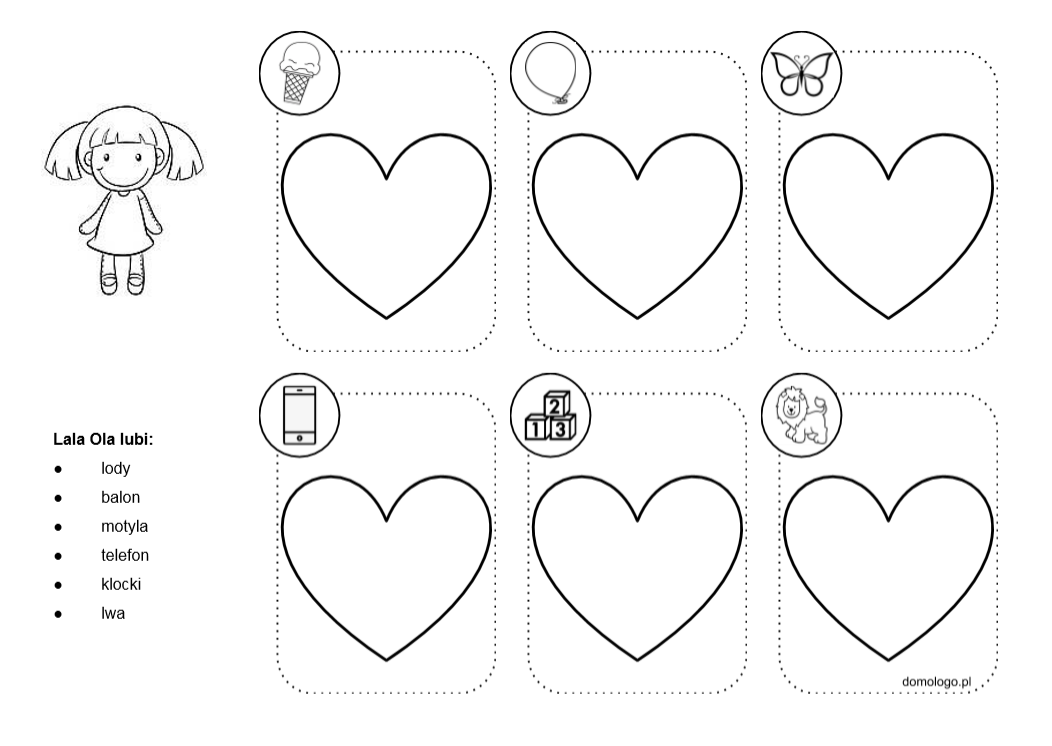 